Ffurflen gais ar gyfer: 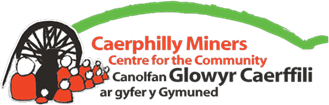 Swyddog CyfleusterauDychwelwch eich ffurflen i’n hysgrifennydd,                                            Katherine Hughes  secretary@caerphillyminerscentre.org.uk  029 2167 4242Y dyddiad cau yw 5pm Dydd Gwener 25 Chwefror 2022Nodwch ein bod yn targedu recriwtio gan fod y swydd yn un dros dro a’r oriau yn gyfyngedig.      Ffurflen Fonitro Cyfleoedd CyfartalEnw:		…………………………...................Swydd y cynigir amdani:	……………………………………….Mae Canolfan y Glowyr Caerffili ar gyfer y Gymuned wedi ymrwymo i'r egwyddor o gyfle cyfartal.  Er mwyn gwella ein prosesau recriwtio a dethol, a monitro effeithiolrwydd ein Polisi Cydraddoldeb ac Amrywiaeth mabwysiedig, byddem yn ddiolchgar pe gallech ateb y cwestiynau canlynol.  Cofiwch y bydd y wybodaeth a ddarperir yn cael ei thrin yn gyfrinachol ac y bydd yn cael ei chadw ar wahân i'r broses ddethol ac na chaiff ei defnyddio fel rhan ohoni. Llenwch y ffurflen hon a'i dychwelyd gyda'ch cais.  Diolch. Anabledd(Ticiwch y bocs perthnasol)Ydych chi’n ystyried eich bod yn anabl?		Ydw   		Nag ydw   (Y diffiniad o anabledd yw'r un a ddefnyddir yn y Ddeddf Gwahaniaethu ar sail Anabledd: nam corfforol neu feddyliol sy'n cael effaith andwyol sylweddol a hirdymor ar eich gallu i gyflawni gweithgareddau arferol o ddydd i ddydd.)OedDan 25				25 i 49				50 +					RhywGwryw				Benyw				Ddim am ddweud			Tarddiad EthnigA)  GwynPrydeinig				Seisnig				Albanaidd				Cymreig				Gwyddelig				Unrhyw gefndir gwyn arall : (rhowch fanylion)……………………………………………………………B)  Cymysg		 Gwyn a Du Caribeaidd     	Gwyn a Du Affricanaidd		Gwyn ac Asiaidd		           Unrhyw gefndir cymysg arall: (rhowch fanylion)……………………………………………………………C)  Asiaidd, Asiaidd Prydeinig, Asiaidd Seisnig, Asiaidd Albanaidd, Asiaidd CymreigIndiaidd				Pakistani				Bangladeshi				Unrhyw gefndir Asiaidd arall:  (rhowch fanylion) ……………………………………………………………D)  Du neu Ddu Prydeinig, Du Seisnig, Du Albanaidd, Du CymreigCaribeaidd				Affricanaidd				Unrhyw gefndir Du arall: (rhowch fanylion)……………………………………………………………E)  Tseineaidd, Tseineaidd Prydeinig, Tseineaidd Seisnig, Tseineaidd Albanaidd, Tseineaidd Cymreig neu unrhyw grwp Ethnig ArallTseineaidd				Arall					F)  Ddim am ddweud		Manylion personolCyfenw:                                                         Enw cyntaf:                                                 
Cyfeiriad:Côd post:Rhif ffôn:Ffôn symudol:Ebost: Addysg a chymwysterauAddysg a chymwysterauAddysg a chymwysterauAddysg a chymwysterauAddysg a chymwysterauSefydliadau addysgiadolDyddiadau
(o  -  tan)Cymwysterau  GraddDyddiadProfiad o waithProfiad o waithProfiad o waithProfiad o waithProfiad o waithRhowch fanylion am unrhyw swydd a fu gennych ( cyflogedig neu wirfoddol).  Rhowch y diweddaraf yn gyntaf. Rhowch fanylion am unrhyw swydd a fu gennych ( cyflogedig neu wirfoddol).  Rhowch y diweddaraf yn gyntaf. Rhowch fanylion am unrhyw swydd a fu gennych ( cyflogedig neu wirfoddol).  Rhowch y diweddaraf yn gyntaf. Rhowch fanylion am unrhyw swydd a fu gennych ( cyflogedig neu wirfoddol).  Rhowch y diweddaraf yn gyntaf. Rhowch fanylion am unrhyw swydd a fu gennych ( cyflogedig neu wirfoddol).  Rhowch y diweddaraf yn gyntaf. Datganiad i gefnogi eich cais – pam hoffech chi gael y swydd hon?Gwybodaeth ychwanegolOes gyda chi drwydded yrru gyfredol?        Oes  /   Nag oes       (rhowch gylch) Os oes gennych nodyn cyfredol ar y drwydded, rhowch fanylion:Oes car y gallwch ei ddefnyddio?                 Oes  /   Nag oes      (rhowch gylch) A ydych wedi'ch cael yn euog o unrhyw drosedd (gan gynnwys troseddau gyrru) ag eithrio'r rhai yr ystyrir eu bod wedi'u 'treulio' o dan Ddeddf Adsefydlu Troseddwyr 1974?                                                                                     Ydw / Nac ydw      (rhowch gylch)Ydych chi’n siarad Cymraeg?      Nag ydw  /  Yn dysgu   /  Rhugl        (rhowch gylch) Ble gweloch chi hysbyseb am y swydd hon?TystebTystebRhowch isod enwau dau ganolwr (nid perthynas) sydd wedi cytuno i roi tysteb ar eich rhan ynghylch cymeriad personol, galluoedd, profiad ac ati.  Dylai eich cyflogwr presennol neu ddiweddaraf fod yn un o'ch canolwyr.  Bydd tystebau'n cael eu defnyddio ar gyfer ymgeiswyr ar y rhestr fer cyn y cyfweliad onibai eich bod wedi nodi fel arall isod.Rhowch isod enwau dau ganolwr (nid perthynas) sydd wedi cytuno i roi tysteb ar eich rhan ynghylch cymeriad personol, galluoedd, profiad ac ati.  Dylai eich cyflogwr presennol neu ddiweddaraf fod yn un o'ch canolwyr.  Bydd tystebau'n cael eu defnyddio ar gyfer ymgeiswyr ar y rhestr fer cyn y cyfweliad onibai eich bod wedi nodi fel arall isod.Enw:Cyfeiriad:Côd post:Ffôn:  Ebost:Enw:Cyfeiriad:Côd post:Ffôn:  Ebost:
Cysylltiad â chi:Cysylltiad â chi:Gawn ni gysylltu â’r canolwr yma cyn cyfweliad? Cewch   /    Na chewch        (rhowch gylch)Gawn ni gysylltu â’r canolwr yma cyn cyfweliad? Cewch   /    Na chewch        (rhowch gylchDatganiad / Cadarnhau manylionRwy'n datgan bod y wybodaeth rwyf wedi'i rhoi yn y ffurflen gais hon yn gywir.  Deallaf y gallai atal gwybodaeth berthnasol neu ddarparu gwybodaeth anghywir neu gamarweiniol arwain at dynnu cynnig swydd yn ôl, neu derfynu cyflogaeth.Llofnod:                                                                           Dyddiad: